РЕШЕНИЕочередная 38  сессия первого созыва«27» ноября 2015г.                                                                                       № 1-38/3О внесении изменений в решение городского совета от 03.10.2014 г. № 25  «Об определении  размеров  корректирующихкоэффициентов базовой доходности для  исчисления суммы единого налога на вменённыйдоход  для отдельных видов предпринимательской деятельности, осуществляющихся на территории города Саки»        В соответствии cо статьей 346.26 Налогового Кодекса РФ, введенной в действие  Федеральным законом от 24.07.2002 г  № 104-ФЗ, Бюджетным Кодексом РФ от 31.07.1998 г № 145-ФЗ, Федеральным законом от 06.10.2003 г № 131-ФЗ « Об общих принципах организации местного самоуправления в Российской Федерации», с целью увеличения поступлений в бюджет города Саки от единого налога на вменённый доход  для  отдельных видов  предпринимательской деятельности, осуществляющихся на территории г.Саки, городской совет  РЕШИЛ:1.Изложить  п.3 решения городского совета № 25 от 03.10.2014 г. «Об определении  размеров корректирующих коэффициентов базовой доходности для  исчисления суммы единого налога на вменённый доход  для отдельных видов предпринимательской деятельности, осуществляющихся на территории города Саки», утвердив корректирующий коэффициент К2 в зависимости от вида предпринимательской деятельности  в следующей редакции: 2.Отменить решение Сакского городского совета  от 15 декабря 2014 года № 120 «О внесении изменений в решение  городского совета № 25  от  03.10.2014 г. «Об определении  размеров  корректирующих  коэффициентов базовой доходности для  исчисления суммы единого налога на вменённый доход  для отдельных видов предпринимательской деятельности,  осуществляющихся на территории города Саки»3.Настоящее решение вступает в силу  с 01 января 2016  года, согласно статьи 5 п.1  Налогового кодекса Российской Федерации.3. Опубликовать данное решение в газете «Слово города» и разместить на официальном сайте городского совета.4.  Контроль за выполнением данного решения возложить  на постоянную комиссию по бюджетно-финансовым вопросам, налоговой политике, муниципальной собственности, развитию торговли и предпринимательства и органы государственной налоговой службы.   Председатель Сакского городского совета                                       В.А.Добрянский РЕСПУБЛІКА КРИМСакськаміська рада РЕСПУБЛИКА КРЫМСакский городской советКЪРЫМ  ДЖУМХУРИЕТИСакъ шеэр шурасы№ п/пВид предпринимательской деятельностиВид предпринимательской деятельностиРазмеркорректирующего коэффициента (К2)Размеркорректирующего коэффициента (К2)Размеркорректирующего коэффициента (К2)Размеркорректирующего коэффициента (К2)№ п/пВид предпринимательской деятельностиВид предпринимательской деятельностипо городуул.Морскаяул.Морскаяул.Морская12234441.Оказание бытовых услуг :Оказание бытовых услуг :Оказание бытовых услуг :Оказание бытовых услуг :Оказание бытовых услуг :Оказание бытовых услуг :1.1.Ремонт,  окраска, пошив обувиРемонт,  окраска, пошив обуви0,3960,3960,4000,4001.2.ремонт, пошив меховых, кожаных изделийремонт, пошив меховых, кожаных изделий0,3960,3960,4010,4011.3ремонт, пошив швейных изделий, головных уборов, изделий текстильной галантереи; ремонт, пошив, вязание трикотажных изделийремонт, пошив швейных изделий, головных уборов, изделий текстильной галантереи; ремонт, пошив, вязание трикотажных изделий0,3290,3290,3290,3291.4пошив штор, ламбрекеновпошив штор, ламбрекенов0,4030,4030,4060,4061.5ремонт, изготовление, установка металлоизделий:ремонт, изготовление, установка металлоизделий:ремонт, изготовление, установка металлоизделий:ремонт, изготовление, установка металлоизделий:ремонт, изготовление, установка металлоизделий:ремонт, изготовление, установка металлоизделий:1.5.1.ажурных декоративных решеток из металла по индивидуальным заказам, ограждений, ворот из металла, сшивно-кровельного покрытия по заказам населенияажурных декоративных решеток из металла по индивидуальным заказам, ограждений, ворот из металла, сшивно-кровельного покрытия по заказам населения0,4030,403040604061.5.2.ювелирных изделийювелирных изделий0,4020,4020,4040,4041.5.3.прочих металлоизделийпрочих металлоизделий0,3960,3960,3960,3961.6ремонт, техническое обслуживание бытовой радиоэлектронной аппаратуры, бытовых машинремонт, техническое обслуживание бытовой радиоэлектронной аппаратуры, бытовых машин0,3980,3980,4030,4031.7ремонт бытовых приборов:ремонт бытовых приборов:ремонт бытовых приборов:ремонт бытовых приборов:ремонт бытовых приборов:ремонт бытовых приборов:1.7.1.часовчасов0,2840,2840,2890,2891.7.2ремонт электро-калькуляторов, персональных машин ЭВМ, компьютерной техники, включая ноутбуки, принтеры, сканеры, процессоры, мониторы, компьютерную клавиатуруремонт электро-калькуляторов, персональных машин ЭВМ, компьютерной техники, включая ноутбуки, принтеры, сканеры, процессоры, мониторы, компьютерную клавиатуру0,3980,3980,4030,4031.7.3.прочих бытовых приборовпрочих бытовых приборов0,3860,3860,3860,3861.8ремонт мебелиремонт мебели0,3850,3850,3850,3851.9химическая чистка, крашение, услуги прачечныххимическая чистка, крашение, услуги прачечных0,3880,3880,3910,3911.10ремонт, строительство жилья и других построекремонт, строительство жилья и других построек0,3960,3960,4020,4021.11услуги фотоателье и фото- и кинолабораторийуслуги фотоателье и фото- и кинолабораторий0,3860,3860,3860,3861.12услуги бань, душевыхуслуги бань, душевых0,3850,3850,3850,3851.13услуги  cayнуслуги  cayн0,3930,3930,3980,3981.14Парикмахерские и косметические услугиПарикмахерские и косметические услуги0,3890,3890,3920,3921.15услуги по прокату:услуги по прокату:услуги по прокату:услуги по прокату:услуги по прокату:услуги по прокату:1.15.1бытовой радиоэлектронной аппаратуры и принадлежностей к ней, видеоигровых устройств, видеокассет и цифровых видеодисков (DVD)бытовой радиоэлектронной аппаратуры и принадлежностей к ней, видеоигровых устройств, видеокассет и цифровых видеодисков (DVD)0,3870,3870,3880,3881.15.2транспортных средств (мотоциклов, мотороллеров, мопедов, велосипедов, легковых и грузовых автомобилей)транспортных средств (мотоциклов, мотороллеров, мопедов, велосипедов, легковых и грузовых автомобилей)0,3980,3980,4030,4031.15.3прокат велосипедов водных, водных лыж, лодок, катеров, водных скутеровпрокат велосипедов водных, водных лыж, лодок, катеров, водных скутеров0,4400,4400,4400,4401.15.4домиков и палаток в зонах отдыхадомиков и палаток в зонах отдыха1.15.5игровых автоматов, компьютеров, игровых программигровых автоматов, компьютеров, игровых программ0,4200,4200,4200,4201.15.6прочих предметовпрочих предметов0,4110,4110,4110,4111.16ритуальные, обрядовые услугиритуальные, обрядовые услуги0,4160,4160,4160,4161.17прочие услугипрочие услуги0,4430,4430,4450,4452.Оказание ветеринарных услугОказание ветеринарных услуг0,3720,3720,3720,3723.Оказание услуг по :Оказание услуг по :Оказание услуг по :Оказание услуг по :Оказание услуг по :Оказание услуг по :3.1ремонту, техническому обслуживанию автотранспортных  средствремонту, техническому обслуживанию автотранспортных  средств0,2790,2790,3070,3073.2. мойке автотранспортных  средств мойке автотранспортных  средств0,4210,4210,4210,4214.Оказание услуг по предоставлению  во временное владение (в пользование) мест для стоянки автотранспортных средств, а также по хранению  авто- транспортных средств на платных стоянках (за исключением штрафных стоянок)Оказание услуг по предоставлению  во временное владение (в пользование) мест для стоянки автотранспортных средств, а также по хранению  авто- транспортных средств на платных стоянках (за исключением штрафных стоянок)0,3370,3370,3760,3765.Оказание автотранспортных услуг по перевозке пассажиров и грузов, осуществляемых организациями и индивидуальными предпринимателями, имеющими на праве собственности не более 20 транспортных средств, предназначенных для оказания таких услугОказание автотранспортных услуг по перевозке пассажиров и грузов, осуществляемых организациями и индивидуальными предпринимателями, имеющими на праве собственности не более 20 транспортных средств, предназначенных для оказания таких услугОказание автотранспортных услуг по перевозке пассажиров и грузов, осуществляемых организациями и индивидуальными предпринимателями, имеющими на праве собственности не более 20 транспортных средств, предназначенных для оказания таких услугОказание автотранспортных услуг по перевозке пассажиров и грузов, осуществляемых организациями и индивидуальными предпринимателями, имеющими на праве собственности не более 20 транспортных средств, предназначенных для оказания таких услугОказание автотранспортных услуг по перевозке пассажиров и грузов, осуществляемых организациями и индивидуальными предпринимателями, имеющими на праве собственности не более 20 транспортных средств, предназначенных для оказания таких услугОказание автотранспортных услуг по перевозке пассажиров и грузов, осуществляемых организациями и индивидуальными предпринимателями, имеющими на праве собственности не более 20 транспортных средств, предназначенных для оказания таких услуг5.1Грузоперевозки автотранспортными средствамиГрузоперевозки автотранспортными средствами0,4460,4460,4460,4465.2Пассажирские перевозки автотранспортными средствами с количеством посадочных мест:Пассажирские перевозки автотранспортными средствами с количеством посадочных мест:5.2.1до 4 включительнодо 4 включительно0,4850,4850,4850,4855.2.2от 5 до 15от 5 до 150,3660,3660,3660,3665.2.3свыше 15свыше 150,2670,2670,2670,2676.Розничная торговля, осуществляемая, через магазины и павильоны с площадью торгового зала не более 150 квадратных метров:Розничная торговля, осуществляемая, через магазины и павильоны с площадью торгового зала не более 150 квадратных метров:Розничная торговля, осуществляемая, через магазины и павильоны с площадью торгового зала не более 150 квадратных метров:Розничная торговля, осуществляемая, через магазины и павильоны с площадью торгового зала не более 150 квадратных метров:Розничная торговля, осуществляемая, через магазины и павильоны с площадью торгового зала не более 150 квадратных метров:Розничная торговля, осуществляемая, через магазины и павильоны с площадью торгового зала не более 150 квадратных метров:6.1сотовыми телефонами, аксессуарами к нимсотовыми телефонами, аксессуарами к ним0,1650,1650,3340,3346.2ювелирными изделиями, оружиемювелирными изделиями, оружием0,2110,2110,2130,2136.3подакцизными товарамиподакцизными товарами0,2010,2010,2110,2116.4аудио, видео и другой бытовой техникойаудио, видео и другой бытовой техникой0,2020,2020,2130,2136.5аудио, видеокассетами с записями, компакт-дискамиаудио, видеокассетами с записями, компакт-дисками0,1630,1630,1640,1646.6лекарственными средствами и препаратами (кроме отпуска медикаментов по бесплатным и льготным рецептам, отпуска медикаментов организациями, изготавливающими лекарственные средства, реализации нарко-содержащих препаратов)лекарственными средствами и препаратами (кроме отпуска медикаментов по бесплатным и льготным рецептам, отпуска медикаментов организациями, изготавливающими лекарственные средства, реализации нарко-содержащих препаратов)0,2020,2020,2130,2136.7печатной продукцией средств массовой информации, книжной продукцией, связанной с образованием, наукой, культурой (кроме продукции рекламного и эротического характера)печатной продукцией средств массовой информации, книжной продукцией, связанной с образованием, наукой, культурой (кроме продукции рекламного и эротического характера)0,1610,1610,1610,1616.8изделиями художественных промыслов и сувенирными изделиями с историческими видами г.Саки и г.Евпатории и городской символикойизделиями художественных промыслов и сувенирными изделиями с историческими видами г.Саки и г.Евпатории и городской символикой0,1610,1610,1610,1616.9товарами по образцамтоварами по образцам0,1780,1780,1780,1786.10детскими товарамидетскими товарами0,1740,1740,1760,1766.11товарами, бывшими в употреблениитоварами, бывшими в употреблении0,1610,1610,1610,1616.12хлебом и хлебобулочными изделия, молоком и молокопродуктамихлебом и хлебобулочными изделия, молоком и молокопродуктами0,1310,1310,1310,1316.13продовольственными товарами, кроме алкогольных напитков и табачных изделийпродовольственными товарами, кроме алкогольных напитков и табачных изделий0,1610,1610,1610,1616.14мехами и меховыми изделиямимехами и меховыми изделиями0,2110,2110,2130,2136.15прочими товарамипрочими товарами0,1610,1610,1610,1617.Розничная торговля , осуществляемая через объекты стационарной торговли, не имеющие торговых залов, а также объекты нестационарной торговой сети.Розничная торговля , осуществляемая через объекты стационарной торговли, не имеющие торговых залов, а также объекты нестационарной торговой сети.Розничная торговля , осуществляемая через объекты стационарной торговли, не имеющие торговых залов, а также объекты нестационарной торговой сети.Розничная торговля , осуществляемая через объекты стационарной торговли, не имеющие торговых залов, а также объекты нестационарной торговой сети.Розничная торговля , осуществляемая через объекты стационарной торговли, не имеющие торговых залов, а также объекты нестационарной торговой сети.Розничная торговля , осуществляемая через объекты стационарной торговли, не имеющие торговых залов, а также объекты нестационарной торговой сети.7.1.площадь торгового места в которых:-не превышает 5 кв.м.0,3610,3610,3610,3610,361-превышает 5 кв.м.0,3210,3210,3210,3210,3217.2.Развозная и разносная торговля0,6430,6430,6430,6430,6408.Оказание услуг общественного питания, осуществляемых через объекты организации общественного питания с площадью зала обслуживания  посетителей не более  по каждому объекту организации общественного питания.Оказание услуг общественного питания, осуществляемых через объекты организации общественного питания с площадью зала обслуживания  посетителей не более  по каждому объекту организации общественного питания.Оказание услуг общественного питания, осуществляемых через объекты организации общественного питания с площадью зала обслуживания  посетителей не более  по каждому объекту организации общественного питания.Оказание услуг общественного питания, осуществляемых через объекты организации общественного питания с площадью зала обслуживания  посетителей не более  по каждому объекту организации общественного питания.Оказание услуг общественного питания, осуществляемых через объекты организации общественного питания с площадью зала обслуживания  посетителей не более  по каждому объекту организации общественного питания.Оказание услуг общественного питания, осуществляемых через объекты организации общественного питания с площадью зала обслуживания  посетителей не более  по каждому объекту организации общественного питания.8.1в столовых, буфетах организаций и учрежденийв столовых, буфетах организаций и учреждений0,1060,1060,1170,1178.2в столовых, детских кафе (исключая реализацию алкогольной и табачной продукции)в столовых, детских кафе (исключая реализацию алкогольной и табачной продукции)0,1160,1160,1290,1298.3в буфетах концертно-зрелищных объектов культуры, обслуживающих исключительно зрителейв буфетах концертно-зрелищных объектов культуры, обслуживающих исключительно зрителей0,1170,1170,1190,1198.4прочих типах объектов общественного питанияпрочих типах объектов общественного питания0,1410,1410,1440,1449.Оказание услуг общественного питания, осуществляемых через объекты организации общественного питания, не имеющих зала обслуживания посетителей.Оказание услуг общественного питания, осуществляемых через объекты организации общественного питания, не имеющих зала обслуживания посетителей.0,6710,6710,6730,67310.Распространение наружной рекламы с использованием рекламных конструкций, а также с использованием  внешних и внутренних поверхностей транспортных средствРаспространение наружной рекламы с использованием рекламных конструкций, а также с использованием  внешних и внутренних поверхностей транспортных средствРаспространение наружной рекламы с использованием рекламных конструкций, а также с использованием  внешних и внутренних поверхностей транспортных средствРаспространение наружной рекламы с использованием рекламных конструкций, а также с использованием  внешних и внутренних поверхностей транспортных средствРаспространение наружной рекламы с использованием рекламных конструкций, а также с использованием  внешних и внутренних поверхностей транспортных средствРаспространение наружной рекламы с использованием рекламных конструкций, а также с использованием  внешних и внутренних поверхностей транспортных средств10.1.Распространение наружной рекламы с использованием рекламных конструкций (за исключения рекламных конструкций с автоматической сменой изображения и электронных табло)Распространение наружной рекламы с использованием рекламных конструкций (за исключения рекламных конструкций с автоматической сменой изображения и электронных табло)0,0790,0790,0790,07910.2распространение наружной рекламы с использованием рекламных конструкций с автоматической сменой изображенияраспространение наружной рекламы с использованием рекламных конструкций с автоматической сменой изображения0,1110,1110,1480,14810.3распространение наружной рекламы посредством электронных таблораспространение наружной рекламы посредством электронных табло0,1110,1110,1480,14810.4.распространение социальной рекламы с использованием рекламных конструкцийраспространение социальной рекламы с использованием рекламных конструкций0,0060,0060,0060,00611.Размещение рекламы с использованием внешних и внутренних поверхностей транспортных средств, в том числе социальнойРазмещение рекламы с использованием внешних и внутренних поверхностей транспортных средств, в том числе социальнойРазмещение рекламы с использованием внешних и внутренних поверхностей транспортных средств, в том числе социальнойРазмещение рекламы с использованием внешних и внутренних поверхностей транспортных средств, в том числе социальнойРазмещение рекламы с использованием внешних и внутренних поверхностей транспортных средств, в том числе социальнойРазмещение рекламы с использованием внешних и внутренних поверхностей транспортных средств, в том числе социальной11.1.Размещение рекламы с использованием внешних и внутренних поверхностей транспортных средств, кроме социальнойРазмещение рекламы с использованием внешних и внутренних поверхностей транспортных средств, кроме социальной0,1540,1540,1540,15411.2.Размещение социальной рекламы с использованием внешних и внутренних поверхностей транспортных средствРазмещение социальной рекламы с использованием внешних и внутренних поверхностей транспортных средств0,0060,0060,0060,00612.Оказание услуг по временному размещению и проживанию организациями и предпринимателями, использующими в каждом объекте предоставления  данных услуг общую площадь помещений для временного размещения и проживания  не более Оказание услуг по временному размещению и проживанию организациями и предпринимателями, использующими в каждом объекте предоставления  данных услуг общую площадь помещений для временного размещения и проживания  не более Оказание услуг по временному размещению и проживанию организациями и предпринимателями, использующими в каждом объекте предоставления  данных услуг общую площадь помещений для временного размещения и проживания  не более Оказание услуг по временному размещению и проживанию организациями и предпринимателями, использующими в каждом объекте предоставления  данных услуг общую площадь помещений для временного размещения и проживания  не более Оказание услуг по временному размещению и проживанию организациями и предпринимателями, использующими в каждом объекте предоставления  данных услуг общую площадь помещений для временного размещения и проживания  не более Оказание услуг по временному размещению и проживанию организациями и предпринимателями, использующими в каждом объекте предоставления  данных услуг общую площадь помещений для временного размещения и проживания  не более 12.1при площади помещений для временного размещения и проживания до 50 кв.м.при площади помещений для временного размещения и проживания до 50 кв.м.0,1940,1940,2030,20312.2при площади помещений для временного размещения и проживания свыше 50 кв.м.при площади помещений для временного размещения и проживания свыше 50 кв.м.0,0990,0990,1050,10513.Оказание услуг по передаче во временное владение и (или) в пользование торговых мест, расположенных в объектах стационарной торговой сети, не имеющих торговых залов,  объектов нестационарной торговой сети, а также объектов  организации  общественного питания, не имеющих зала обслуживания посетителей, если площадь каждого из нихОказание услуг по передаче во временное владение и (или) в пользование торговых мест, расположенных в объектах стационарной торговой сети, не имеющих торговых залов,  объектов нестационарной торговой сети, а также объектов  организации  общественного питания, не имеющих зала обслуживания посетителей, если площадь каждого из нихОказание услуг по передаче во временное владение и (или) в пользование торговых мест, расположенных в объектах стационарной торговой сети, не имеющих торговых залов,  объектов нестационарной торговой сети, а также объектов  организации  общественного питания, не имеющих зала обслуживания посетителей, если площадь каждого из нихОказание услуг по передаче во временное владение и (или) в пользование торговых мест, расположенных в объектах стационарной торговой сети, не имеющих торговых залов,  объектов нестационарной торговой сети, а также объектов  организации  общественного питания, не имеющих зала обслуживания посетителей, если площадь каждого из нихОказание услуг по передаче во временное владение и (или) в пользование торговых мест, расположенных в объектах стационарной торговой сети, не имеющих торговых залов,  объектов нестационарной торговой сети, а также объектов  организации  общественного питания, не имеющих зала обслуживания посетителей, если площадь каждого из нихОказание услуг по передаче во временное владение и (или) в пользование торговых мест, расположенных в объектах стационарной торговой сети, не имеющих торговых залов,  объектов нестационарной торговой сети, а также объектов  организации  общественного питания, не имеющих зала обслуживания посетителей, если площадь каждого из них13.1не превышает 5 кв.мне превышает 5 кв.м0,3040,3040,4020,40213.2 превышает 5 кв.м превышает 5 кв.м0,2970,2970,3960,39614.Оказание услуг по передаче во временное владение и (или) в пользование земельных участков для размещения объектов стационарной и нестационарной торговой сети, а также объектов организации общественного питания, если площадь земельного участка как не превышает 10 квадратных метров, так и превышает 10 квадратных метровОказание услуг по передаче во временное владение и (или) в пользование земельных участков для размещения объектов стационарной и нестационарной торговой сети, а также объектов организации общественного питания, если площадь земельного участка как не превышает 10 квадратных метров, так и превышает 10 квадратных метров0,2480,2480,2480,248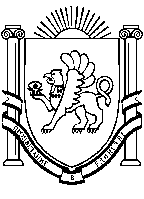 